St. Canice’s Christmas Shows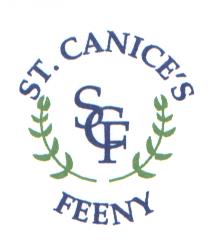 Dear ParentTickets for all six Christmas shows are now available to buy from the school. There will be performances at 2pm & 7pm on Monday 12th December which involves the P6&7 pupils. Families from this age group can buy up to four tickets for each performance at £2 each.There will be a performance at 2pm & 7pm on Tuesday 13th December which involves the P1 & P3 pupils. Families from this age group can buy up to four tickets for each performance at £2 each.There will be a performance at 2pm & 7pm on Wednesday 14th December which involves the P2 & P4/5 pupils.  Families from this age group can buy up to four tickets at £2 each.Could we ask that all monies for tickets please be in by Monday 5th December. Any surplus tickets can be purchased on Thursday 8th December on a first come first served basis.These arrangements are to facilitate health and safety regulations and ensure there is no overcrowding. We appreciate your co-operation.Yours sincerelyFiona McCann__________________________________________________________________________________CHRISTMAS SHOW 2022Pupil’s Name ___________________________ ____________                  Class ________________P6/7: I require ___ tickets for Monday afternoon show.    I require ___ tickets for Monday night show.P1&3: I require ___ tickets for Tuesday afternoon show.  I require ___ tickets for Tuesday night show.P2/4&5: I require ___ tickets for Wednesday afternoon show. I require ___ tickets for Wednesday night show. Signed ____________________________                   Date ___________________